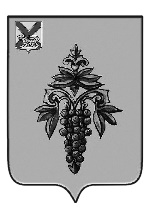 АДМИНИСТРАЦИЯ ЧУГУЕВСКОГО МУНИЦИПАЛЬНОГО РАЙОНА ПРИМОРСКОГО КРАЯ ПОСТАНОВЛЕНИЕ с. Чугуевка  Об утверждении муниципальной программы «Обеспечение доступным жильем и качественными услугами жилищно-коммунального хозяйства населения Чугуевского муниципального округа» на 2020-2027 годы (с изм. от 16.09.2020 № 649-НПА; от 18.11.2020 № 183-НПА; от 23.03.2021 № 264-НПА; от 08.02.2022 № 90-НПА, от 26.07.2022 № 629-НПА; от 30.03.2023 № 296-НПА; от 02.11.2023 № 1036-НПА; от 09.02.2024 № 116-НПА)Руководствуясь Федеральным законом от 06 октября 2003 года № 131-ФЗ «Об общих принципах организации местного самоуправления в Российской Федерации», Законом Приморского края от 16 сентября 2019 года № 570-КЗ «О Чугуевском муниципальном округе», Постановлением администрации Чугуевского муниципального района от 08 ноября 2013 года №936 «Об утверждении Порядка принятия решений о разработке, формирования, реализации и проведения оценки эффективности реализации муниципальных программ в администрации Чугуевского муниципального района»,   статьей 32 Устава Чугуевского муниципального района, администрация Чугуевского муниципального районаПОСТАНОВЛЯЕТ:1. Утвердить прилагаемую муниципальную программу «Обеспечение доступным жильем и качественными услугами жилищно-коммунального хозяйства населения Чугуевского муниципального округа» на 2020 - 2027 годы. 2. Настоящее постановление вступает в силу с 01 января 2020 года и подлежит опубликованию в Чугуевской районной газете «Наше время» и размещению в сети Интернет.3. Контроль за исполнением настоящего постановления возложить на заместителя главы администрации Чугуевского муниципального района И.Г. Шишкова.    Утвержденопостановлением администрацииЧугуевского муниципального округаот _____________ года №____-НПАПАСПОРТ МУНИЦИПАЛЬНОЙ ПРОГРАММЫ  «Обеспечение доступным жильем и качественными услугами жилищно-коммунального хозяйства населения Чугуевского муниципального округа» на 2020-2027 годы˂*˃ - Подлежит ежегодной корректировке исходя из возможностей бюджета Чугуевского муниципального округа на соответствующий год».1. ОБЩАЯ ХАРАКТЕРИСТИКА СФЕРЫ РЕАЛИЗАЦИИПРОГРАММЫ И ПРОГНОЗ ЕЕ РАЗВИТИЯЖилищно-коммунальный комплекс представляет собой наиболее объемный сектор в непроизводственной сфере и является основой жизнеобеспечения округа. Развитие коммунального комплекса напрямую связано с благополучием общества, наличие и состояние данного комплекса может служить индикатором социально-экономического развития и современного состояния экономики в целом. Создание такого комплекса требует особого внимания и значительных капитальных вложений для обеспечения её надежного функционирования. В настоящее время системы жилищно-коммунального комплекса на территории  Чугуевского муниципального округа характеризуются значительным  уровнем износа и высокой вероятностью возникновения ситуаций, которые могут привести к нарушению функционирования систем жизнеобеспечения населения, снижения качества предоставления коммунальных услуг, неэффективным использованием топливных и энергетических ресурсов, загрязнением окружающей среды. На территории Чугуевского муниципального округа работают 6 предприятий жилищно-коммунального комплекса. Теплоснабжение осуществляет тепловой район «Чугуевский» филиала «Дальнегорский» КГУП «Примтеплоэнерго» и Филиал ФГБУ «ЦЖКУ», водоснабжение и водоотведение - ООО «Водолей», электроснабжение - Чугуевский РЭС Приморских северных электрических сетей ОАО "ДРСК", содержание и обслуживание жилищного фонда обеспечивает ООО «Коммунальщик». Кроме этого, содержание муниципального жилищного фонда и обеспечение тепловой энергией объектов культуры осуществляет МКП «Энергетик».Инфраструктура жилищно-коммунального хозяйства округа представлена 40 котельными и тепловыми сетями, общей протяженностью  24,3 км; водопроводом, протяженность его сетей 23 км; сетями водоотведения, общей протяженностью  и жилищным фондом   486 тыс. кв. метров общей площади, из которых 66,04 тыс. кв. метров составляет муниципальный жилой фонд.В последние годы в сфере жилищно-коммунального хозяйства выполнен достаточной большой объем работ. За счет средств федерального, краевого и местного бюджетов  произведен ремонт водопроводных и канализационных сетей, частично реконструированы сети теплоснабжения, проведена модернизация котельных, восстанавливается и производится установка новых линий уличного освещения в населенных пунктах округа.Не смотря на обширный пласт выполненных работ, значительное количество сетей электроснабжения, теплоснабжения, водоснабжения и водоотведения нуждаются в восстановительных и ремонтных работах, а некоторые сети и в реконструкции. Значительная часть муниципального жилого фонда нуждается в проведении капитального ремонта и реконструкции. Отдельным пунктом улучшения качества предоставления коммунальных услуг стоит вопрос о признании некоторых объектов муниципального жилого фонда аварийным и непригодным для проживания, а так же строительства или приобретение нового жилья и расселение граждан проживающих в жилом фонде признанном аварийном. 	Остро стоит вопрос так же и с очистными сооружениями.Очистные сооружения находятся в аварийном состоянии и работают только в режиме механической очистки: хозяйственно-бытовые сточные воды перекачиваются четырьмя канализационными насосными станциями на очистные сооружения и далее сбрасываются в реку Уссури.  Биологическая очистка отсутствует,  сточные воды сбрасываются недостаточно очищенными в объеме   немногим более 2,0  тыс. м³/ сутки. Округу  необходимы новые очистные сооружения производительностью 3,0 тыс. м³/ сутки  с реконструкцией  напорного канализационного коллектора от очистных сооружений и до выпуска в реку Уссури.Несмотря на положительную динамику развития  жилищно-коммунальной сферы, сохраняется ряд проблем, для решения которых целесообразно использовать программно-целевой метод, позволяющий выявить приоритетные направления, на которые необходимо направить бюджетные средства. Программа «Обеспечение доступным жильем и качественными услугами жилищно-коммунального хозяйства населения Чугуевского муниципального округа на 2020-2027 годы» -  это  ключевой документ, определяющий вектор развития инженерной инфраструктуры на среднесрочную  перспективу (до 2027 года). Для муниципального округа  данная  Программа будет  инструментом комплексного управления и оптимизации развития системы коммунальной инфраструктуры  и    направлена  на  осуществление  надежного  и  устойчивого обеспечения потребителей коммунальными услугами надлежащего качества, снижение износа объектов коммунальной  инфраструктуры,  обеспечение  инженерной инфраструктурой земельных участков.2. ЦЕЛИ И ЗАДАЧИ ПРОГРАММЫОсновной целью Программы является обеспечение устойчивого функционирования и развития коммунального сектора Чугуевского муниципального округа, данная цель комплексная, сформированная из целей включенных в Программу Подпрограмм.В целях реализации данной цели, необходимо выполнить ряд задач, а именно:1.создание безопасных и благоприятных условий проживания граждан в муниципальном жилищном фонде; 2.гарантированное обеспечение детей-сирот, детей, оставшихся без попечения родителей, лиц из числа детей-сирот и детей, оставшихся без попечения родителей, жилыми помещениями;3.гарантированное обеспечение населения водными ресурсами; 4.сохранение и восстановление водных объектов до состояния, обеспечивающего экологически благоприятные условия жизни населения;6.создание безопасных и благоприятных условий проживания граждан на территории Чугуевского муниципального округа;7.предоставление государственной поддержки в решении жилищной проблемы молодым семьям Чугуевского муниципального округа, признанным в установленном порядке нуждающимися в улучшении жилищных условий3. ЦЕЛЕВЫЕ ИНДИКАТОРЫ И ПОКАЗАТЕЛИ ПРОГРАММЫПоказатели (индикаторы), соответствующие целям и задачам Программы, представлены в приложении № 1 к Программе «Обеспечение доступным жильем и качественными услугами жилищно-коммунального хозяйства населения Чугуевского муниципального округа» на 2020-2024 годы. 4. ПЕРЕЧЕНЬ МЕРОПРИЯТИЙ ПРОГРАММЫОбобщенная характеристика мероприятий, предлагаемых к реализации для решения поставленных Программой задач, отражена в приложении № 2 к Программе «Обеспечение доступным жильем и качественными услугами жилищно-коммунального хозяйства населения Чугуевского муниципального округа» на 2020-2027 годы. 5. МЕХАНИЗМ РЕАЛИЗАЦИИ ПРОГРАММЫОбщее руководство и текущее управление реализаций Программы осуществляет заместитель главы администрации Чугуевского муниципального района курирующий вопросы жилищно-коммунального хозяйства.Ответственный исполнитель:- организует реализацию Программы, обеспечивает внесение изменений в Программу и несет ответственность за достижение целевых индикаторов (показателей) Программы, а также ожидаемых результатов ее реализации;- предоставляет ежеквартально, в срок до 25 числа месяца, следующего за отчетным кварталом, в управление экономического развития и потребительского рынка:- информацию о степени выполнения отдельных мероприятий Программу;- информацию о расходовании бюджетных средств на реализацию Программы;- сведения о достижении значений целевых индикаторов (показателей) Программы;- подготавливает и предоставляет в управление экономики  и потребительского рынка до 1 марта года, следующего за отчетным годом, годовой отчет о ходе реализации и оценке эффективности реализации Программы;- ежегодно, не позднее 15 декабря текущего финансового года, направляет в Финансовое управление и управление экономического развития и потребительского рынка план реализации Программы на очередной финансовый год и плановый период.- размещает годовой отчет о ходе реализации и оценке эффективности реализации Программы в информационно-коммуникационной сети «Интернет»Решение о внесении изменений в Программу и отдельные мероприятия принимается ответственным исполнителем при условии, что планируемые изменения не приведут к ухудшению плановых значений целевых индикаторов (показателей) Программы, а также к увеличению сроков исполнения мероприятий Программы.6. РЕСУРСНОЕ ОБЕСПЕЧЕНИЕ ПРОГРАММЫИсточником финансирования Программы являются средства бюджета Чугуевского муниципального округа и привлекаемые на её реализацию средства Федерального бюджета и бюджета Приморского края в прогнозной оценке.Ресурсное обеспечение представлено в приложении № 3 к Программе «Обеспечение доступным жильем и качественными услугами жилищно-коммунального хозяйства населения Чугуевского муниципального округа» на 2020-2027 годы.7. СРОКИ И ЭТАПЫ РЕАЛИЗАЦИИ ПРОГРАММЫПрограмма реализуется в 2020 – 2027 годах в один этап.СВЕДЕНИЯ О ЦЕЛЕВЫХ ИНДИКАТОРАХ, ПОКАЗАТЕЛЯХ МУНИЦИПАЛЬНОЙ ПРОГРАММЫ «Обеспечение доступным жильем и качественными услугами жилищно-коммунального хозяйства населения Чугуевского муниципального округа» на 2020-2027 годы                                                                                                                                                                                                   Приложение № 2                                                                                                                 к Программе Обеспечение доступным жильем и качественными услугами жилищно-коммунального хозяйства населения Чугуевского муниципального округа на 2020-2027 годыОБОБЩЕННАЯ ХАРАКТЕРИСТИКАРЕАЛИЗУЕМЫХ В СОСТАВЕ МУНИЦИПАЛЬНОЙ ПРОГРАММЫПОДПРОГРАММ И ОТДЕЛЬНЫХ МЕРОПРИЯТИЙ«Обеспечение доступным жильем и качественными услугами жилищно-коммунального хозяйства населения Чугуевского муниципального округа» на 2020-2027 гг.Приложение № 3                                                                                                                 к Программе «Обеспечение доступным жильем и качественными услугами жилищно-коммунального хозяйства населения Чугуевского муниципального округа» на 2020-2027 годы«Приложение № 4                                                                                                                 к Программе Обеспечение доступным жильем и качественными услугами жилищно-коммунального хозяйства населения Чугуевского муниципального округа на 2020-2027 годы                                                    Прогноз сводных показателей муниципальных заданий на оказаниемуниципальных услуг (выполнение работ) муниципальными казенными, бюджетными и автономными учреждениями по муниципальной программеОбеспечение доступным жильем и качественными услугами жилищно-коммунального хозяйства населения Чугуевского муниципального округа на 2020-2027 годы (наименование муниципальной программы)Паспорт подпрограммы  №1«Содержание и ремонт муниципального жилищного фонда» на 2020-2027 годы.Содержание проблемы и обоснование необходимости ее решения программными методами.Одним из ключевых вопросов в сфере функционирования и предоставления муниципального жилищного фонда гражданам нуждающимся в жилых помещениях, являет ремонт и содержание жилых помещений относящихся к вышеуказанному фонду, их поддержание в пригодном для проживании граждан состоянии.Статьей  65 Жилищного кодекса  Российской Федерации установлены обязанности наймодателя жилого помещения принимать участие в надлежащем содержании и в ремонте общего имущества в многоквартирном доме, в котором находится сданное внаем жилое помещение, а так же осуществлять капитальный ремонт жилого помещения.Проблематика данной сферы складывается из нескольких ключевых факторов, а именно высокий износ большей доли жилых помещений являющихся муниципальной собственностью, длительное отсутствие текущего ремонта жилых помещений и безответственное поведение граждан в отношении муниципального имущества.Решением части проблем осуществимо за счет средств бюджета администрации Чугуевского муниципального района.Реализация мероприятий данной подпрограммы позволит сократить количество жилых помещений нуждающихся в проведении капитального ремонта и улучшение качества жизни граждан использующих жилые помещения находящиеся в муниципальной собственности.Цели и задачи программы 	Целью Подпрограммы является – создание безопасных и благоприятных условий проживания граждан в муниципальном жилищном фонде.	Для достижения поставленных целей необходимо решить ряд задач, а именно:1.Проведение ремонта муниципального жилищного фонда.2. Организация работы с твердыми коммунальными отходами.3. Проведение капитального ремонта многоквартирных домов.Целевые индикаторы и показатели ПодпрограммыПоказатели (индикаторы), соответствующие целям и задачам Подпрограммы, представлены в приложении № 1 к Программе «Обеспечение доступным жильем и качественными услугами жилищно-коммунального хозяйства населения Чугуевского муниципального округа» на 2020-2027 годы. Описание мероприятий ПодпрограммыМероприятия подпрограммы направлены на решение вопросов по содержанию и ремонту муниципального жилищного фонда.Механизм программы предполагает финансирование за счет средств бюджета Чугуевского муниципального округа. Мероприятия реализуются в соответствии с контрактами (договорами) заключенными на основании Федерального закона от 05 апреля 2013 года № 44-ФЗ «О контрактной системе в сфере закупок товаров, работ, услуг для обеспечения государственных и муниципальных нужд».С целью создания безопасных и благоприятных условий проживания граждан в муниципальном жилищном фонде, администрацией Чугуевского муниципального округа проводятся обследования и мониторинг состояния помещений жилищного фонда находящихся в муниципальной собственности.Срок реализации ПодпрограммыСрок реализации Подпрограммы 2020-2027 год в один этап.Механизм реализации Подпрограммы Текущее управление и контроль за ходом реализации Подпрограммы осуществляет администрация Чугуевского муниципального района в лице управления жизнеобеспечения и Чугуевского муниципального района.Управление жизнеобеспечения администрации Чугуевского муниципального района организует реализацию Подпрограммы, в том числе обеспечивает взаимодействие между исполнителями отдельных мероприятий и координацию их действий по реализации Подпрограммы;осуществляет регистрацию Подпрограммы и внесенных в нее изменений в порядке и сроки, установленные действующим законодательством;при необходимости осуществляет внесение изменений в Подпрограмму;несет ответственность за достижение целевых показателей (индикаторов) Подпрограммы, а также конечных результатов ее реализации;ежегодно проводит оценку эффективности Подпрограммы в отношении муниципальной программы, информацию о ходе реализации Подпрограммы;подготавливает сведения о достигнутых значениях целевых показателей (индикаторов) Подпрограммы с указанием причин отклонений (при наличии) фактически достигнутых значений от плановых;подготавливает сведения о планируемых расходах (объемах) на финансовое обеспечение реализации Подпрограммы, в т.ч. по источникам финансового обеспечения, и сведения о фактически произведенных расходах на финансовое обеспечение реализации Подпрограммы, в т.ч. по источникам финансового обеспечения, с указанием причин отклонений (при наличии);анализирует результаты оценки эффективности реализации Подпрограммы;при необходимости – вносит предложения об изменении системы управления Подпрограммой и контроля за ее реализацией, сокращении (увеличении) финансового обеспечения и (или) досрочном прекращении отдельных программных мероприятий или Подпрограммы в целом.7. Ресурсное обеспечение ПодпрограммыРесурсное обеспечение представлено в приложении № 3 к Программе «Обеспечение доступным жильем и качественными услугами жилищно-коммунального хозяйства населения Чугуевского муниципального округа » на 2020-2027 годы.Паспорт подпрограммы №  2«Чистая вода» на 2020-2027 годы.Содержание проблемы и обоснование необходимости ее решения программными методами.Обеспеченность население качественной питьевой водой один из основных индикаторов социально экономического развития. Для  обеспечения населения и объектов соцкультбыта питьевой на территории Чугуевского муниципального округа действуют 3 водонасосные станции, из них 2 в с. Чугуевка, одна в с. Новочугуевка. Групповой скважинный водозабор имеет износ более 60%. На инфильтрационном водозаборе галерейного типа качество воды не всегда соответствует требованиям СанПиН, особенно в весенний и осенний периоды, что говорит о необходимости принятия мер по его реконструкции или ремонту.  Также  требуется реконструкция  отдельных участков водопроводных сетей в селах Чугуевского муниципального округа. Ввиду того, что основным источником питьевой воды в округе являются нецентрализованные источники, остро стоит вопрос о проведении обслуживания и ремонта колодцев, большинство объектов имеют значительный износОчистные сооружения находятся в аварийном состоянии и работают только в режиме механической очистки: хозяйственно-бытовые сточные воды перекачиваются четырьмя канализационными насосными станциями на очистные сооружения и далее сбрасываются в реку Уссури.  Биологическая очистка отсутствует,  сточные воды сбрасываются недостаточно очищенными в объеме   немногим более 2,0  тыс. м³/ сутки. Округу необходимы новые очистные сооружения производительностью 3,0 тыс. м³/ сутки  с реконструкцией  напорного канализационного коллектора от очистных сооружений и до выпуска в реку Уссури.Цели и задачи программы 	Целью Подпрограммы является – гарантированное обеспечение населения водными ресурсами; сохранение и восстановление водных объектов до состояния, обеспечивающего экологически благоприятные условия жизни населения.	Для обеспечения целей настоящей подпрограммы необходимо выполнить следующие задачи: повышение эффективности использования водных ресурсов;сокращение негативного антропогенного воздействия на водные объекты;повышение эксплуатационной надежности гидротехнических сооружений путем их приведения к безопасному техническому состоянию.Целевые индикаторы и показатели ПодпрограммыПоказатели (индикаторы), соответствующие целям и задачам Подпрограммы, представлены в приложении № 1 к Программе «Обеспечение доступным жильем и качественными услугами жилищно-коммунального хозяйства населения Чугуевского муниципального округа» на 2020-2027 годы. Описание мероприятий ПодпрограммыМероприятия подпрограммы направлены на решение вопросов качества предоставления питьевой воды и услуг по водоотведению.Механизм подпрограммы предполагает финансирование за счет средств бюджетов Приморского края и  Чугуевского муниципального округа. Мероприятия реализуются в соответствии с контрактами (договорами) заключенными на основании Федерального закона от 05 апреля 2013 года № 44-ФЗ «О контрактной системе в сфере закупок товаров, работ, услуг для обеспечения государственных и муниципальных нужд».С целью улучшение качества питьевой воды, увеличение доли очищенных сточных вод, повышение качества и надежности предоставляемых услуг по водоснабжению и водоотведению, администрацией Чугуевского муниципального округа проводятся постоянные обследования и мониторинг состояния гидротехнических сооружений. 5.Срок реализации ПодпрограмммыСрок реализации Подпрограммы 2020-2027 год в один этап.6.Механизм реализации Подпрограммы Текущее управление и контроль за ходом реализации Подпрограммы осуществляет администрация Чугуевского муниципального округа в лице управления жизнеобеспечения и Чугуевского муниципального округа.Управление жизнеобеспечения администрации Чугуевского муниципального округа  организует реализацию Подпрограммы, в том числе обеспечивает взаимодействие между исполнителями отдельных мероприятий и координацию их действий по реализации Подпрограммы;осуществляет регистрацию Подпрограммы и внесенных в нее изменений в порядке и сроки, установленные действующим законодательством;при необходимости осуществляет внесение изменений в Подпрограмму;несет ответственность за достижение целевых показателей (индикаторов) Подпрограммы, а также конечных результатов ее реализацииежегодно проводит оценку эффективности Подпрограммы в отношении муниципальной программы, информацию о ходе реализации Подпрограммы;подготавливает сведения о достигнутых значениях целевых показателей (индикаторов) Подпрограммы с указанием причин отклонений (при наличии) фактически достигнутых значений от плановых;подготавливает сведения о планируемых расходах (объемах) на финансовое обеспечение реализации Подпрограммы, в т.ч. по источникам финансового обеспечения, и сведения о фактически произведенных расходах на финансовое обеспечение реализации Подпрограммы, в т.ч. по источникам финансового обеспечения, с указанием причин отклонений (при наличии);анализирует результаты оценки эффективности реализации Подпрограммы;при необходимости – вносит предложения об изменении системы управления Подпрограммой и контроля за ее реализацией, сокращении (увеличении) финансового обеспечения и (или) досрочном прекращении отдельных программных мероприятий или Подпрограммы в целом.7. Ресурсное обеспечение ПодпрограммыРесурсное обеспечение представлено в приложении № 3 к Программе «Обеспечение доступным жильем и качественными услугами жилищно-коммунального хозяйства населения Чугуевского муниципального округа » на 2020-2027 годы.Паспорт подпрограммы №3
«Обеспечение детей-сирот и детей, оставшихся без попечения родителей, 
лиц из числа детей-сирот и детей, оставшихся без попечения родителей, 
жилыми помещениями» на 2020-2027 годы1. Содержание проблемы и обоснование необходимости ее решения программными методамиНаиболее сложным вопросом в сфере защиты прав детей-сирот и детей, оставшихся без попечения родителей, лиц из их числа, является жилищный вопрос. Статьей 8 Федерального закона от 21 декабря 1996 года N 159-ФЗ «О дополнительных гарантиях по социальной поддержке детей-сирот и детей, оставшихся без попечения родителей» (далее - Федеральный закон № 159-ФЗ) установлено, что детям-сиротам и детям, оставшимся без попечения родителей, лицам из числа детей-сирот и детей, оставшихся без попечения родителей                  (далее – дети-сироты), которые не являются нанимателями жилых помещений по договорам социального найма или членами семьи нанимателя жилого помещения по договору социального найма либо собственниками жилых помещений, а также детям-сиротам, которые являются нанимателями жилых помещений по договорам социального найма или членами семьи нанимателя жилого помещения по договору социального найма либо собственниками жилых помещений, в случае, если их проживание в ранее занимаемых жилых помещениях признается невозможным, органом исполнительной власти субъекта Российской Федерации, на территории которого находится место жительства указанных лиц, в порядке, установленном законодательством этого субъекта Российской Федерации, однократно предоставляются благоустроенные жилые помещения специализированного жилищного фонда по договорам найма специализированных жилых помещений.При этом статьей 5 Федеральный закон № 159-ФЗ предусматривается, что дополнительные гарантии для детей-сирот (за исключением детей, обучающихся в федеральных государственных образовательных учреждениях), являются расходными обязательствами субъектов Российской Федерации.Учитывая, что обеспечение жильем детей-сирот как одной из самой социально-незащищенной категории граждан является острой проблемой, то Законом Приморского края от 06 декабря 2018 года № 412-КЗ «О наделении органов местного самоуправления муниципальных районов, городских округов Приморского края отдельными государственными полномочиями по обеспечению детей-сирот, детей, оставшихся без попечения родителей, лиц из числа детей-сирот и детей, оставшихся без попечения родителей, жилыми помещениями», возложены полномочия по обеспечению детей сирот жилыми помещениями.Решение жилищных проблем детей-сирот осуществляется путем предоставления им жилых помещений, включенных в муниципальный специализированный жилищный фонд, приобретенных за счет средств краевого бюджета.В целях реализации Закона Приморского края от 24.12.2018 № 433-КЗ «Об обеспечении жилыми помещениями детей-сирот, детей, оставшихся без попечения родителей, лиц из числа детей-сирот и детей, оставшихся без попечения родителей, на территории Приморского края» органами местного самоуправления муниципальных районов и городских округов Приморского края устанавливается средняя рыночная стоимость одного квадратного метра общей площади жилого помещения, используемая при приобретении жилых помещений для детей-сирот.Реализация мероприятий позволит своевременно обеспечить жилыми помещениями детей-сирот в соответствии с новыми требованиями краевого законодательства, создать благоприятные условия для их социальной адаптации в современном обществе и повысить качество их жизни.Всего, по состоянию на 01 января 2019 года в сводный список детей-сирот, оставшихся без попечения родителей, лиц из числа детей-сирот и детей, оставшихся без попечения родителей, имеющих право на обеспечение жилыми помещениями на территории Чугуевского муниципального района включено 214 человек. Несмотря на то, что в 2019 году на территории Чугуевского муниципального округа планируется обеспечить жилыми помещениями 16 детей-сирот, проблема обеспечения жильем указанной категории граждан остается острой.2 Цели и задачи ПодпрограммыЦелью Подпрограммы является - обеспечение благоустроенными жилыми помещениями детей-сирот. Для достижения поставленной цели в дальнейшем необходимо предусмотреть строительство жилья для указанной категории граждан и (или) приобретение жилья на вторичном рынке.3. Целевые индикаторы и показатели ПодпрограммыПоказатели (индикаторы), соответствующие целям и задачам Подпрограммы, представлены в приложении № 1 к Программе «Обеспечение доступным жильем и качественными услугами жилищно-коммунального хозяйства населения Чугуевского муниципального округа» на 2020-2027 годы4. Описание мероприятий ПодпрограммыМероприятия Подпрограммы направлены на решение вопросов по обеспечению жилыми помещениями детей-сирот.Механизм реализации Подпрограммы предполагает предоставление субвенций из бюджета Приморского края на обеспечение жилыми помещениями детей-сирот в соответствии с Законом Приморского края от 24.12.2018 № 433-КЗ «Об обеспечении жилыми помещениями детей-сирот, детей, оставшихся без попечения родителей, лиц из числа детей-сирот и детей, оставшихся без попечения родителей, на территории Приморского края».Мероприятия реализуются в соответствии с контрактами (договорами), заключенными на основании Федерального закона от 05 апреля 2013 года № 44-ФЗ    «О контрактной системе в сфере закупок товаров, работ, услуг для обеспечения государственных и муниципальных нужд». С целью сокращения количества детей-сирот, у которых право на получение жилого помещения возникло и не реализовано, администрация Чугуевского муниципального округа осуществляет постоянное взаимодействие с департаментом образования и науки Приморского края по приобретению жилых помещений для детей-сирот в сроки, установленные действующим законодательством.5. Сроки и этапы реализации Подпрограммы Срок реализации Подпрограммы – 2020-2027 год в один этап.6. Механизм реализации Подпрограммы и контроль за ходом ее исполнения6.1. Механизм реализации предполагает перечисление субвенций из краевого бюджета Чугуевскому муниципальному округу на формирование муниципального специализированно жилищного фонда, предназначенного для проживания детей-сирот, включенных в сводный список на получение жилых помещений, посредством приобретения жилых помещений в муниципальную собственность путем заключения договоров купли-продажи жилых помещений.6.2. Реализация Подпрограммы осуществляется управлением имущественных и земельных отношений администрации Чугуевского муниципального округа (далее – Управление), которое является исполнителем Подпрограммы на территории Чугуевского муниципального округа и в рамках своей компетенции осуществляет все организационные мероприятия.6.3. Управление представляет в департамент образования и науки Приморского края ежеквартально отчеты об осуществлении расходов на бумажном носителе и в электронном виде.6.4. Контроль за реализации Подпрограммы осуществляет первый заместитель главы администрации. 7.  Ресурсное обеспечение Подпрограммы	Ресурсное обеспечение представлено в приложении № 3 к Программе «Обеспечение доступным жильем и качественными услугами жилищно-коммунального хозяйства населения Чугуевского муниципального округа » на 2020-2027 годы.Паспорт подпрограммы №4  «Переселение граждан из ветхого и аварийного жилья» на 2020-2027 годы.Содержание проблемы и обоснование необходимости ее решения программными методами.Проблема улучшения жилищных условий граждан, проживающих в аварийном жилищном фонде, продолжает оставаться в числе особо актуальных и первостепенных.Ветхий и аварийный жилищный фонд ухудшает внешний облик округа, сдерживает развитие инженерной инфраструктуры, негативно влияет на отношение населения к эффективности деятельности муниципальных властей. Проживая в аварийном жилищном фонде, граждане постоянно подвергаются опасности, так как уровень благоустройства и санитарно-эпидемиологическое состояние таких жилых помещений не соответствуют современным требованиям, предъявляемым к качеству жилья.Проживающие в аварийных домах граждане в основном не в состоянии в настоящее время самостоятельно приобрести или получить на условиях найма жилище удовлетворительного качества.Значимость проблемы и ограниченность бюджетных средств определяют целесообразность использования программно-целевого метода.Решение проблемы переселения граждан из аварийного жилищного фонда в рамках программы будет способствовать ликвидации аварийного жилищного фонда, созданию безопасных и благоприятных условий проживания граждан на территории Чугуевского муниципального округа, снижению социальной напряженности в муниципальном образовании, улучшению демографической ситуации.Цели и задачи программы 	Целью Подпрограммы является – создание безопасных и благоприятных условий проживания граждан на территории Чугуевского муниципального округа.	Для обеспечения целей настоящей подпрограммы необходимо выполнить переселение граждан из жилых помещений признанных в установленном порядке аварийными и подлежащими сносу в связи с физическим износом в процессе эксплуатации3.Целевые индикаторы и показатели ПодпрограммыПоказатели (индикаторы), соответствующие целям и задачам Подпрограммы, представлены в приложении № 1 к Программе «Обеспечение доступным жильем и качественными услугами жилищно-коммунального хозяйства населения Чугуевского муниципального округа» на 2020-2027 годы. Описание  мероприятий ПодпрограммыМероприятие Подпрограммы предусматривает проведение комплекса мер по сносу и переселению граждан из жилых помещений признанных в установленном порядке аварийными и подлежащими сносу в связи с физическим износом в процессе их эксплуатации.Комплекс мер предусматривает ряд организационных, информационных и финансовых мероприятий. Организационные мероприятия предполагают:проведение инвентаризации объемов наличия аварийного жилья - составление реестра жилых домов, признанных. в установленном порядке аварийными и подлежащими сносу в связи с физическим износом в процессе их эксплуатации;разъяснительную работу с гражданами, проживающими в аварийных домах, входящих в текущий этап программы, об условиях, сроках, порядке переселения, порядке изъятия жилых помещений и размере возмещения за изымаемые жилые помещения с целью выявления пожеланий собственников помещений о выбранном способе и иных условиях переселения;экспертную оценку несущих конструкций в целях признания жилых помещений аварийными.практическую деятельность по обеспечению переселения граждан из аварийного жилья.Информационные мероприятия предполагают информационное обеспечение путем предоставления собственникам помещений в аварийных многоквартирных домах информации о подготовке и реализации программы по переселению граждан из аварийного жилищного фонда с использованием всех доступных средств массовой информации.5.Срок реализации ПодпрограммыСрок реализации Подпрограммы 2020-2027 год в один этап.6.Механизм реализации Подпрограммы Текущее управление и контроль за ходом реализации Подпрограммы осуществляет администрация Чугуевского муниципального округа в лице управления жизнеобеспечения администрации Чугуевского муниципального округа.Управление жизнеобеспечения администрации Чугуевского муниципального округа  организует реализацию Подпрограммы, в том числе обеспечивает взаимодействие между исполнителями отдельных мероприятий и координацию их действий по реализации Подпрограммы;осуществляет регистрацию Подпрограммы и внесенных в нее изменений в порядке и сроки, установленные действующим законодательством;при необходимости осуществляет внесение изменений в Подпрограмму;несет ответственность за достижение целевых показателей (индикаторов) Подпрограммы, а также конечных результатов ее реализации ежегодно проводит оценку эффективности Подпрограммы в отношении муниципальной программы, информацию о ходе реализации Подпрограммы;подготавливает сведения о достигнутых значениях целевых показателей (индикаторов) Подпрограммы с указанием причин отклонений (при наличии) фактически достигнутых значений от плановых;подготавливает сведения о планируемых расходах (объемах) на финансовое обеспечение реализации Подпрограммы, в т.ч. по источникам финансового обеспечения, и сведения о фактически произведенных расходах на финансовое обеспечение реализации Подпрограммы, в т.ч. по источникам финансового обеспечения, с указанием причин отклонений (при наличии);анализирует результаты оценки эффективности реализации Подпрограммы;при необходимости – вносит предложения об изменении системы управления Подпрограммой и контроля за ее реализацией, сокращении (увеличении) финансового обеспечения и (или) досрочном прекращении отдельных программных мероприятий или Подпрограммы в целом.7. Ресурсное обеспечение ПодпрограммыРесурсное обеспечение представлено в приложении № 3 к Программе «Обеспечение доступным жильем и качественными услугами жилищно-коммунального хозяйства населения Чугуевского муниципального округа » на 2020-2027 годы.                                                                                            Приложение №9    к программе «Обеспечение доступным жильем и качественными услугами жилищно-коммунального хозяйства населения Чугуевского муниципального округа» на 2020 – 2027 годыПаспорт подпрограммы  №5«Обеспечение жильем молодых семей Чугуевского муниципального округа» на 2020 - 2027 годы1. Общая характеристика сферы реализации подпрограммы и прогноз ее развитияРазработка и реализация Подпрограммы на территории Чугуевского муниципального округа осуществляется в соответствии с Подпрограммой «Обеспечение жильем молодых семей Приморского края» на 2013 - 2021 годы, которая является частью государственной программы «Обеспечение доступным жильем и качественными услугами ЖКХ населения Приморского края» на 2013 - 2021 годы, утвержденной постановлением Администрации Приморского края от 07 декабря 2012 № 398-па.Подпрограмма предусматривает создание системы поддержки молодых семей в целях улучшения сложившихся тенденций в демографической ситуации и решения задач кадровой политики в районе.В период реализации Подпрограммы «Обеспечение жильем молодых семей Чугуевского муниципального района» на 2014-2021 годы муниципальной программы «Социально – экономическое развитие Чугуевского муниципального района» на 2014 – 2021 годы» c 2014 по 2019 годы 9 семей улучшили свои жилищные условия. Большинство молодых семей Чугуевского муниципального округа по-прежнему не имеют возможности решить жилищную проблему.Как правило, молодые семьи не могут получить доступ на рынок жилья без бюджетной поддержки. Даже имея достаточный уровень дохода для получения ипотечного жилищного кредита, они не могут оплатить первоначальный взнос при его получении. Молодые семьи в основном являются приобретателями первого в своей жизни жилья, а значит, не имеют в собственности жилого помещения, которое можно было бы использовать в качестве обеспечения уплаты первоначального взноса при получении ипотечного жилищного кредита или займа. К тому же, как правило, они еще не имеют возможности накопить на эти цели необходимые средства. Однако данная категория населения имеет хорошие перспективы роста заработной платы по мере повышения квалификации, и государственная помощь в покупке жилья на льготных условиях либо предоставлении средств на уплату первоначального взноса при получении ипотечных жилищных кредитов или займов будет являться для них хорошим стимулом дальнейшего профессионального роста.Поддержка молодых семей при решении жилищной проблемы станет основой стабильных условий жизни для этой наиболее активной части населения, повлияет на улучшение демографической ситуации в районе. Возможность решения жилищной проблемы создаст для молодежи стимул к повышению качества трудовой деятельности, уровня квалификации в целях роста заработной платы. Решение жилищной проблемы молодых граждан района позволит сформировать экономически активный слой населения.Таким образом, необходимость разработки и реализации Подпрограммы обусловлена:- социально-политической остротой проблемы и ее общефедеральным значением;- необходимостью привлечения к ее решению органов законодательной и исполнительной власти на федеральном и краевом уровнях, органов местного самоуправления.Решать обозначенные проблемы целесообразно программно-целевым методом, что позволит разработать и реализовать комплекс взаимоувязанных по ресурсам, исполнителям и срокам мероприятий, направленных на совершенствование системного подхода к решению жилищной проблемы молодых семей.2. Цели и задачи подпрограммыЦелью Подпрограммы является государственная поддержка молодых семей, нуждающихся в улучшении жилищных условий, в решении жилищной проблемы.Для достижения поставленной цели предусмотрено решение следующих задач:- предоставление молодым семьям Чугуевского муниципального округа - участникам Подпрограммы социальных выплат на приобретение (строительство) жилья;- формирование условий для активного использования ипотечного жилищного кредитования при решении жилищной проблемы молодых семей.3. Целевые индикаторы и показатели подпрограммыПоказатели (индикаторы), соответствующие целям и задачам Подрограммы, представлены в приложении № 1 к Программе «Обеспечение доступным жильем и качественными услугами жилищно-коммунального хозяйства населения Чугуевского муниципального округа» на 2020-2027 годы.4. Описание мероприятий подпрограммыВ соответствии с поставленной целью и задачами реализация Подпрограммы осуществляется через систему программных мероприятий, направленных на обеспечение жильем молодых семей Чугуевского муниципального округа, по следующим направлениям: Организация информационно-разъяснительной работы среди населения по освещению целей, задач Подпрограммы и об условиях участия в ней молодых семей. Организация работы по признанию молодых семей семьями, имеющими достаточные доходы, позволяющие получить кредит, либо иные денежные средства для оплаты расчетной (средней) стоимости жилья в части, превышающей размер предоставляемой социальной выплаты.Организация работы по признанию молодых семей участницами Подпрограммы, изъявивших желание получить социальную выплату.Формирование списков молодых семей – участниц Подпрограммы, изъявивших желание получить социальную выплату в планируемом году.Оформление и выдача свидетельств о праве на получение социальной выплаты на приобретение жилого помещения или создание объекта индивидуального жилищного строительства молодым семьям – участницам Подпрограммы.Проведение мониторинга реализации Подпрограммы, подготовка информационно-аналитических и отчетных материалов.Мероприятия подпрограммы реализуются посредством предоставления и расходования субсидий, выделяемых бюджету Чугуевского муниципального округа на социальные выплаты молодым семьям для приобретения (строительства) стандартного жилья.5. Механизм реализации подпрограммыМеханизм реализации Подпрограммы предполагает оказание поддержки молодым семьям - участникам Подпрограммы в улучшении жилищных условий посредством предоставления субсидий, выделяемых в соответствии с федеральным законодательством и законодательством Приморского края:- на социальные выплаты для приобретения жилья, в том числе на уплату первоначального взноса при получении ипотечного жилищного кредита или займа на приобретение жилого помещения, на уплату цены договора строительного подряда на строительство жилого дома или на уплату цены договора участия в долевом строительстве, путем внесения соответствующих средств на счет эскроу.- дополнительных социальных выплат для приобретения (строительства) жилья за счет средств краевого бюджета в размере пяти процентов от расчетной стоимости жилья при рождении (усыновлении) одного ребенка молодой семье - участнику Подпрограммы.Социальная выплата предоставляться администрацией Чугуевского муниципального района молодым семьям Чугуевского муниципального округа - участникам Подпрограммы.Приобретаемое жилое помещение должно находиться, или, строительство жилого дома должно осуществляться на территории Чугуевского муниципального округа. Общая площадь жилого помещения (строящегося жилого дома) в расчете на каждого члена молодой семьи, учтенного при расчете размера социальной выплаты, не может быть меньше учтенной нормы общей площади жилого помещения, установленной решением Думы Чугуевского муниципального округа.Реализация Подпрограммы предусматривает взаимодействие органов администрации Чугуевского муниципального округа с органами исполнительной власти Приморского края, кредитными организациями, работодателями, гражданами.Управление имущественных и земельных отношений администрации Чугуевского муниципального округа осуществляет:- внесение предложений по реализации мероприятий на очередной финансовый год с участием средств краевого бюджетов, внебюджетных источников;- подготовку предложений по объемам и условиям предоставления бюджетных средств для реализации Программы;- контроль за ходом выполнения мероприятий и целевым использованием бюджетных средств.- предоставляет ежеквартально, в срок до 25 числа месяца, следующего за отчетным кварталом, в управление экономического развития и потребительского рынка:* информацию о степени выполнения мероприятий Подпрограммы;* информацию о расходовании бюджетных и внебюджетных средств на реализацию Подпрограммы;* сведения о достижении значений целевых индикаторов, показателей Подпрограммы;- подготавливает до 1 марта года, следующего за отчетным годом, годовой отчет о ходе реализации и оценке эффективности реализации Подпрограммы - ежегодно, не позднее 15 декабря текущего финансового года, направляет в финансовое управление и управление экономического развития и потребительского рынка план реализации Подпрограммы на очередной финансовый год и плановый период.6. Ресурсное обеспечение подпрограммыРесурсное обеспечение представлено в приложении № 3 к Программе «Обеспечение доступным жильем и качественными услугами жилищно-коммунального хозяйства населения Чугуевского муниципального округа » на 2020-2027 годы.7. Сроки и этапы реализации подпрограммыПодпрограмма реализуется в 2020 – 2027 годах в один этап.17 декабря 2019 года857-НПАГлава Чугуевского муниципального района, глава администрации                                                                                                                         Р.Ю. Деменёв                                                                                                                        Ответственный исполнитель Программы                        Управление жизнеобеспечения администрации Чугуевского муниципального округаСоисполнители Программы Управление имущественных и земельных отношений администрации Чугуевского муниципального округаСтруктура Программы:                                       Подпрограммы:                                                             Подпрограмма № 1. Содержание и ремонт муниципального жилищного фонда;Подпрограмма № 2. Чистая вода;Подпрограмма № 3. Обеспечение детей-сирот  и детей, оставшихся без попечения родителей, лиц из числа детей-сирот и детей, оставшихся без попечения родителей жилыми помещениями;Подпрограмма № 4. Переселение граждан из ветхого и аварийного жилья;Подпрограмма № 5. Обеспечение жильем молодых семей.Отдельные мероприятияОбеспечение теплоснабжением многоквартирных домовРеквизиты нормативных правовых актов, которыми утверждены государственныепрограммы Российской Федерации, Приморского края                         Государственная программа Приморского края «Обеспечение доступным жильем и качественными услугами жилищно-коммунального хозяйства населения Приморского края» на 2020-2027 годы утвержденная постановлением администрации Приморского края от 30.12.2019 № 945-паЦель Программы                                             Обеспечение устойчивого функционирования и развития жилищно-коммунального сектора Чугуевского муниципального округа.Задачи Программы                                           создание безопасных и благоприятных условий проживания граждан в муниципальном жилищном фонде;гарантированное обеспечение детей-сирот, детей, оставшихся без попечения родителей, лиц из числа детей-сирот и детей, оставшихся без попечения родителей, жилыми помещениями;гарантированное обеспечение населения водными ресурсами; сохранение и восстановление водных объектов до состояния, обеспечивающего экологически благоприятные условия жизни населения;создание безопасных и благоприятных условий проживания граждан на территории Чугуевского муниципального округа;предоставление государственной поддержки в решении жилищной проблемы молодым семьям Чугуевского муниципального округа, признанным в установленном порядке нуждающимися в улучшении жилищных условий;обеспечение населения качественными услугами теплоснабжения многоквартирных домов.Целевые индикаторы, показатели Программы                   1.Доля объектов муниципального жилищного фонда, соответствующих требованиям законодательства, в общем объеме муниципального жилищного фонда на конец отчетного года.2.Доля  объектов водоснабжения и водоотведения находящихся в неудовлетворительном состоянии.3. Доля населения обеспеченных качественными услугами водоснабжения и водоотведения.4. Количество детей сирот и детей, оставшихся без попечения родителей, улучшивших качество жизни5. Площадь снесенных жилых домов признанных аварийными и подлежащими сносу.6. Количество переселенных семей из ветхого-аварийного жилищного фонда.7.Количество молодых семей, улучшивших жилищные условия.8.Общая площадь жилых помещений, приобретенная молодыми семьями в рамках социальных выплат на приобретение (строительство)  стандартного жилья.9. Доля населения, обеспеченного качественными услугами теплоснабжения многоквартирных домов.Этапы и сроки реализации Программы                         2020 - 2027 годы, в один этапОбъем средств бюджета Чугуевского муниципального округа на финансирование муниципальной программы и прогнозная оценка привлекаемых  на реализацию ее целей средств федерального, краевого бюджетов,    внебюджетных источников                                                  Общий объем финансирования мероприятий Программы составляет: 828186744,3 руб., в том числе по годам:2020 год – 44086361,66 руб.;2021 год – 67196529,56 руб.;2022 год – 77228992,43 руб.;2023 год – 72805145,23 руб.;2024 год – 281505125,3 руб.;2025 год – 180600783,61 руб.;2026 год -  45486728,19 руб.;2027 год - 59277078,32 руб.- общий объем средств бюджета Чугуевского муниципального округа: 107756565,85 руб., в том числе по годам: 2020 год –  5901358,18 руб.;2021год -    27861702,00 руб.;2022 год -    32498387,71 руб.;2023 год -    10712338,86 руб.;2024 год -    9948260,41 руб.;2025 год -    6300762,43 руб.;2026 год -    5852073,42 руб.;2027 год -    8681682,84 руб.;-  прогнозная оценка привлеченных средств Приморского края на реализацию мероприятий программы составляет: 171763531,01  руб., в том числе по годам:2020 год -   27269659,65 руб.;2021 год -   22575646,25 руб.;2022 год -   8308203,85 руб.;2023 год -   25858153,55 руб.;2024 год -   24975779,59 руб.;2025 год -   24315267,68 руб.;2026 год -   21878193,48 руб.;2027 год -   16582626,96 руб.;- прогнозная оценка привлеченных средствфедерального бюджета на реализацию мероприятий программы составляет: 400531657,54 руб., в том числе по годам:2020 год -   1382843,83руб.2021 год – 2329430,31 руб.;2022 год – 18872400,87 руб.;2023 год –21272328,00 руб.;2024 год –222306756,78 руб.;2025 год –114846924,98 руб.;2026 год –1632332,77 руб.;2027 год –17888640,00 руб.;- прогнозное значение средств, привлекаемых из иных внебюджетных источников 148134989,9 руб., в том числе по годам2020 год – 9532500,00 руб.;2021 год – 14429751,00 руб.;2022 год – 17550000,00 руб.; 2023 год – 14962324,82 руб.;2024 год – 24274328,52 руб.;2025 год –35137828,52 руб.;2026 год –16124128,52 руб.;2027 год –16124128,52 руб.Ожидаемые результаты реализации Программы                  Реализация программных мероприятий позволит         поддерживать размер, доли объектов муниципального жилищного фонда, соответствующих требованиям законодательства, в общем объеме муниципального жилищного фонда, на уровне  100%;сократить долю объектов водоснабжения и водоотведения находящихся в неудовлетворительном состоянии к 2027 году до 30%;увеличить долю населения обеспеченных качественными услугами водоснабжения и водоотведения к 2027 году до 100%;ежегодно повышать уровень и качество жизни не менее 9 детей-сирот, детей, оставшихся без попечения родителей, лиц из их числа;к 2027 году снести не менее 0,7 тыс. кв.м. жилых домов признанных аварийными и подлежащими сносу, и переселить не менее 19семей из ветхого-аварийного жилищного фонда. обеспечить 51 молодую семью, мерами поддержки, позволив приобрести 4157,1 кв.м. жилых помещений;обеспечить жителей многоквартирных домов, качественными услугами теплоснабжения в отопительный период, в объеме 100%.Приложение №1 к Программе «Обеспечение доступным жильем и качественными услугами жилищно-коммунального хозяйства населения Чугуевского муниципального округа» на 2020-2027 годы№ ппПоказатель (индикатор) (наименование)Ед. изм.Значение показателейЗначение показателейЗначение показателейЗначение показателейЗначение показателейЗначение показателейЗначение показателейЗначение показателейЗначение показателей№ ппПоказатель (индикатор) (наименование)Ед. изм.Отчетный период2019г.20202021202220232024202520262027                Подпрограмма  №1 «Содержание и ремонт муниципального жилищного фонда» на 2020-2027 годы.                Подпрограмма  №1 «Содержание и ремонт муниципального жилищного фонда» на 2020-2027 годы.                Подпрограмма  №1 «Содержание и ремонт муниципального жилищного фонда» на 2020-2027 годы.                Подпрограмма  №1 «Содержание и ремонт муниципального жилищного фонда» на 2020-2027 годы.                Подпрограмма  №1 «Содержание и ремонт муниципального жилищного фонда» на 2020-2027 годы.                Подпрограмма  №1 «Содержание и ремонт муниципального жилищного фонда» на 2020-2027 годы.                Подпрограмма  №1 «Содержание и ремонт муниципального жилищного фонда» на 2020-2027 годы.                Подпрограмма  №1 «Содержание и ремонт муниципального жилищного фонда» на 2020-2027 годы.                Подпрограмма  №1 «Содержание и ремонт муниципального жилищного фонда» на 2020-2027 годы.                Подпрограмма  №1 «Содержание и ремонт муниципального жилищного фонда» на 2020-2027 годы.                Подпрограмма  №1 «Содержание и ремонт муниципального жилищного фонда» на 2020-2027 годы.                Подпрограмма  №1 «Содержание и ремонт муниципального жилищного фонда» на 2020-2027 годы.1Доля объектов муниципального жилищного фонда, соответствующих требованиям законодательства, в общем объеме муниципального жилищного фонда %100100100100100100100100100Подпрограмма № 2 «Чистая вода» на 2020-2027 годы.Подпрограмма № 2 «Чистая вода» на 2020-2027 годы.Подпрограмма № 2 «Чистая вода» на 2020-2027 годы.Подпрограмма № 2 «Чистая вода» на 2020-2027 годы.Подпрограмма № 2 «Чистая вода» на 2020-2027 годы.Подпрограмма № 2 «Чистая вода» на 2020-2027 годы.Подпрограмма № 2 «Чистая вода» на 2020-2027 годы.Подпрограмма № 2 «Чистая вода» на 2020-2027 годы.Подпрограмма № 2 «Чистая вода» на 2020-2027 годы.Подпрограмма № 2 «Чистая вода» на 2020-2027 годы.Подпрограмма № 2 «Чистая вода» на 2020-2027 годы.Подпрограмма № 2 «Чистая вода» на 2020-2027 годы.2Доля  объектов водоснабжения и водоотведения, находящихся в неудовлетворительном состоянии%10095857055403530303Доля населения, обеспеченных качественными услугами водоснабжения и водоотведения%5060708090100100100100Подпрограмма №3 «Обеспечение детей-сирот и детей, оставшихся без попечения родителей, лиц из числа детей-сирот и детей, оставшихся без попечения родителей, жилыми помещениями» на 2020-2027 годыПодпрограмма №3 «Обеспечение детей-сирот и детей, оставшихся без попечения родителей, лиц из числа детей-сирот и детей, оставшихся без попечения родителей, жилыми помещениями» на 2020-2027 годыПодпрограмма №3 «Обеспечение детей-сирот и детей, оставшихся без попечения родителей, лиц из числа детей-сирот и детей, оставшихся без попечения родителей, жилыми помещениями» на 2020-2027 годыПодпрограмма №3 «Обеспечение детей-сирот и детей, оставшихся без попечения родителей, лиц из числа детей-сирот и детей, оставшихся без попечения родителей, жилыми помещениями» на 2020-2027 годыПодпрограмма №3 «Обеспечение детей-сирот и детей, оставшихся без попечения родителей, лиц из числа детей-сирот и детей, оставшихся без попечения родителей, жилыми помещениями» на 2020-2027 годыПодпрограмма №3 «Обеспечение детей-сирот и детей, оставшихся без попечения родителей, лиц из числа детей-сирот и детей, оставшихся без попечения родителей, жилыми помещениями» на 2020-2027 годыПодпрограмма №3 «Обеспечение детей-сирот и детей, оставшихся без попечения родителей, лиц из числа детей-сирот и детей, оставшихся без попечения родителей, жилыми помещениями» на 2020-2027 годыПодпрограмма №3 «Обеспечение детей-сирот и детей, оставшихся без попечения родителей, лиц из числа детей-сирот и детей, оставшихся без попечения родителей, жилыми помещениями» на 2020-2027 годыПодпрограмма №3 «Обеспечение детей-сирот и детей, оставшихся без попечения родителей, лиц из числа детей-сирот и детей, оставшихся без попечения родителей, жилыми помещениями» на 2020-2027 годыПодпрограмма №3 «Обеспечение детей-сирот и детей, оставшихся без попечения родителей, лиц из числа детей-сирот и детей, оставшихся без попечения родителей, жилыми помещениями» на 2020-2027 годыПодпрограмма №3 «Обеспечение детей-сирот и детей, оставшихся без попечения родителей, лиц из числа детей-сирот и детей, оставшихся без попечения родителей, жилыми помещениями» на 2020-2027 годыПодпрограмма №3 «Обеспечение детей-сирот и детей, оставшихся без попечения родителей, лиц из числа детей-сирот и детей, оставшихся без попечения родителей, жилыми помещениями» на 2020-2027 годы4Количество детей сирот и детей, оставшихся без попечения родителей, улучшивших качество жизничел16149899999Подпрограмма №4 «Переселение граждан из ветхого и аварийного жилья» на 2020-2027 годы.Подпрограмма №4 «Переселение граждан из ветхого и аварийного жилья» на 2020-2027 годы.Подпрограмма №4 «Переселение граждан из ветхого и аварийного жилья» на 2020-2027 годы.Подпрограмма №4 «Переселение граждан из ветхого и аварийного жилья» на 2020-2027 годы.Подпрограмма №4 «Переселение граждан из ветхого и аварийного жилья» на 2020-2027 годы.Подпрограмма №4 «Переселение граждан из ветхого и аварийного жилья» на 2020-2027 годы.Подпрограмма №4 «Переселение граждан из ветхого и аварийного жилья» на 2020-2027 годы.Подпрограмма №4 «Переселение граждан из ветхого и аварийного жилья» на 2020-2027 годы.Подпрограмма №4 «Переселение граждан из ветхого и аварийного жилья» на 2020-2027 годы.Подпрограмма №4 «Переселение граждан из ветхого и аварийного жилья» на 2020-2027 годы.Подпрограмма №4 «Переселение граждан из ветхого и аварийного жилья» на 2020-2027 годы.Подпрограмма №4 «Переселение граждан из ветхого и аварийного жилья» на 2020-2027 годы.5Площадь расселенных жилых помещений, признанных аварийными тыс.     кв. м.000,050,1000006Количество граждан, расселенных из жилых помещений ризнанных аварийнымиЧел.0065000007Площадь снесенных жилых домов признанных аварийными и подлежащими сносутыс.кв.м.000000,20,30,10,18Количество семей переселённых из ветхого-аварийного жилищного фондашт.000004555Подпрограмма  №5 «Обеспечение жильем молодых семей Чугуевского муниципального округа» на 2020 - 2027 годыПодпрограмма  №5 «Обеспечение жильем молодых семей Чугуевского муниципального округа» на 2020 - 2027 годыПодпрограмма  №5 «Обеспечение жильем молодых семей Чугуевского муниципального округа» на 2020 - 2027 годыПодпрограмма  №5 «Обеспечение жильем молодых семей Чугуевского муниципального округа» на 2020 - 2027 годыПодпрограмма  №5 «Обеспечение жильем молодых семей Чугуевского муниципального округа» на 2020 - 2027 годыПодпрограмма  №5 «Обеспечение жильем молодых семей Чугуевского муниципального округа» на 2020 - 2027 годыПодпрограмма  №5 «Обеспечение жильем молодых семей Чугуевского муниципального округа» на 2020 - 2027 годыПодпрограмма  №5 «Обеспечение жильем молодых семей Чугуевского муниципального округа» на 2020 - 2027 годыПодпрограмма  №5 «Обеспечение жильем молодых семей Чугуевского муниципального округа» на 2020 - 2027 годыПодпрограмма  №5 «Обеспечение жильем молодых семей Чугуевского муниципального округа» на 2020 - 2027 годыПодпрограмма  №5 «Обеспечение жильем молодых семей Чугуевского муниципального округа» на 2020 - 2027 годыПодпрограмма  №5 «Обеспечение жильем молодых семей Чугуевского муниципального округа» на 2020 - 2027 годы9Количество молодых семей, улучшивших жилищные условияед.15685388810Общая площадь жилых помещений, приобретенная молодыми семьями в рамках социальных выплат на приобретение (строительство)  стандартного жильякв. м.53,3303,2469,5678,4294,0162,0750,0750,0750,0Мероприятия муниципальной программы Обеспечение доступным жильем и качественными услугами жилищно-коммунального хозяйства населения Чугуевского муниципального округа  Мероприятия муниципальной программы Обеспечение доступным жильем и качественными услугами жилищно-коммунального хозяйства населения Чугуевского муниципального округа  Мероприятия муниципальной программы Обеспечение доступным жильем и качественными услугами жилищно-коммунального хозяйства населения Чугуевского муниципального округа  Мероприятия муниципальной программы Обеспечение доступным жильем и качественными услугами жилищно-коммунального хозяйства населения Чугуевского муниципального округа  Мероприятия муниципальной программы Обеспечение доступным жильем и качественными услугами жилищно-коммунального хозяйства населения Чугуевского муниципального округа  Мероприятия муниципальной программы Обеспечение доступным жильем и качественными услугами жилищно-коммунального хозяйства населения Чугуевского муниципального округа  Мероприятия муниципальной программы Обеспечение доступным жильем и качественными услугами жилищно-коммунального хозяйства населения Чугуевского муниципального округа  Мероприятия муниципальной программы Обеспечение доступным жильем и качественными услугами жилищно-коммунального хозяйства населения Чугуевского муниципального округа  Мероприятия муниципальной программы Обеспечение доступным жильем и качественными услугами жилищно-коммунального хозяйства населения Чугуевского муниципального округа  Мероприятия муниципальной программы Обеспечение доступным жильем и качественными услугами жилищно-коммунального хозяйства населения Чугуевского муниципального округа  Мероприятия муниципальной программы Обеспечение доступным жильем и качественными услугами жилищно-коммунального хозяйства населения Чугуевского муниципального округа  Мероприятия муниципальной программы Обеспечение доступным жильем и качественными услугами жилищно-коммунального хозяйства населения Чугуевского муниципального округа  11Доля населения, обеспеченного качественными услугами теплоснабжения многоквартирных домов% 00100100100100100100100№ п/пНаименование  подпрограммы,  отдельного мероприятияОтветственный исполнитель, соисполнителиСрокСрокСрок№ п/пНаименование  подпрограммы,  отдельного мероприятияОтветственный исполнитель, соисполнителиНачала реализации мероприятияОкончания реализации мероприятияОжидаемый результат№ п/пНаименование  подпрограммы,  отдельного мероприятияОтветственный исполнитель, соисполнителиНачала реализации мероприятияОкончания реализации мероприятияОжидаемый результат№ п/пНаименование  подпрограммы,  отдельного мероприятияОтветственный исполнитель, соисполнителиНачала реализации мероприятияОкончания реализации мероприятияОжидаемый результатПодпрограмма №1 «Содержание и ремонт муниципального жилищного фонда»Подпрограмма №1 «Содержание и ремонт муниципального жилищного фонда»Подпрограмма №1 «Содержание и ремонт муниципального жилищного фонда»Подпрограмма №1 «Содержание и ремонт муниципального жилищного фонда»Подпрограмма №1 «Содержание и ремонт муниципального жилищного фонда»Подпрограмма №1 «Содержание и ремонт муниципального жилищного фонда»1.1Содержание муниципального жилищного фондауправление жизнеобеспечения администрации Чугуевского муниципального округа20202027проведение капитального ремонта многоквартирных домов1.2Организация работы с твердыми коммунальными отходамиуправление жизнеобеспечения администрации Чугуевского муниципального округа20202027повышение качества жизни граждан проживающих в муниципальном жилищном фондеПодпрограмма №2 «Чистая вода»Подпрограмма №2 «Чистая вода»Подпрограмма №2 «Чистая вода»Подпрограмма №2 «Чистая вода»Подпрограмма №2 «Чистая вода»Подпрограмма №2 «Чистая вода»2.1Обеспечение мероприятий по модернизации системы коммуникаций водоснабжения и водоотведенияуправление жизнеобеспечения администрации Чугуевского муниципального округа20202027повышение качества и надежности предоставляемых услуг по водоснабжению и водоотведению2.2Проектирование и строительство очистных сооруженийуправление жизнеобеспечения администрации Чугуевского муниципального округа20202027увеличение доли очищенных сточных вод2.3.Реализация мероприятий в рамках государственной программы Российской Федерации «Комплексное развитие сельских территорийуправление жизнеобеспечения администрации Чугуевского муниципального округа20242025увеличение доли очищенных сточных водПодпрограмма №3 «Обеспечение детей-сирот и детей , оставшихся без попечения родителей, лиц из числа детей-сирот и детей, оставшихся без попечения родителей жилыми помещениями»Подпрограмма №3 «Обеспечение детей-сирот и детей , оставшихся без попечения родителей, лиц из числа детей-сирот и детей, оставшихся без попечения родителей жилыми помещениями»Подпрограмма №3 «Обеспечение детей-сирот и детей , оставшихся без попечения родителей, лиц из числа детей-сирот и детей, оставшихся без попечения родителей жилыми помещениями»Подпрограмма №3 «Обеспечение детей-сирот и детей , оставшихся без попечения родителей, лиц из числа детей-сирот и детей, оставшихся без попечения родителей жилыми помещениями»Подпрограмма №3 «Обеспечение детей-сирот и детей , оставшихся без попечения родителей, лиц из числа детей-сирот и детей, оставшихся без попечения родителей жилыми помещениями»Подпрограмма №3 «Обеспечение детей-сирот и детей , оставшихся без попечения родителей, лиц из числа детей-сирот и детей, оставшихся без попечения родителей жилыми помещениями»3.1Выполнение обязательств по обеспечению детей-сирот и детей, оставшихся без попечения родителей, лиц из числа детей-сирот и детей, оставшихся без попечения родителей жилыми помещениямиуправление имущественных и земельных отношений администрации Чугуевского муниципального округа;20202027повышение уровня и качества жизни не менее                 9 детей-сирот, детей, оставшихся без попечения родителей, лиц из их числа ежегодно.Подпрограмма №4 «Переселение граждан из ветхого и аварийного жилья»Подпрограмма №4 «Переселение граждан из ветхого и аварийного жилья»Подпрограмма №4 «Переселение граждан из ветхого и аварийного жилья»Подпрограмма №4 «Переселение граждан из ветхого и аварийного жилья»Подпрограмма №4 «Переселение граждан из ветхого и аварийного жилья»Подпрограмма №4 «Переселение граждан из ветхого и аварийного жилья»4.1Переселение граждан из ветхого и аварийного жиль, с учетом необходимости развития жилищного строительствауправление жизнеобеспечения администрации Чугуевского муниципального округа20202027ликвидация аварийного жилищного фонда, создание безопасных и благоприятных условий проживания граждан на территории округаПодпрограмма №5  «Обеспечение жильем молодых семей»Подпрограмма №5  «Обеспечение жильем молодых семей»Подпрограмма №5  «Обеспечение жильем молодых семей»Подпрограмма №5  «Обеспечение жильем молодых семей»Подпрограмма №5  «Обеспечение жильем молодых семей»Подпрограмма №5  «Обеспечение жильем молодых семей»5.1Предоставление субсидий молодым семьям на приобретение (строительство) жильяуправление имущественных и земельных отношений администрации Чугуевского муниципального округа20202027приобретение участниками Подпрограммы жилых помещений общей площадью не менее 4157,7 кв.мМероприятия муниципальной программы Обеспечение доступным жильем и качественными услугами жилищно-коммунального хозяйства населения Чугуевского муниципального округа  Мероприятия муниципальной программы Обеспечение доступным жильем и качественными услугами жилищно-коммунального хозяйства населения Чугуевского муниципального округа  Мероприятия муниципальной программы Обеспечение доступным жильем и качественными услугами жилищно-коммунального хозяйства населения Чугуевского муниципального округа  Мероприятия муниципальной программы Обеспечение доступным жильем и качественными услугами жилищно-коммунального хозяйства населения Чугуевского муниципального округа  Мероприятия муниципальной программы Обеспечение доступным жильем и качественными услугами жилищно-коммунального хозяйства населения Чугуевского муниципального округа  Мероприятия муниципальной программы Обеспечение доступным жильем и качественными услугами жилищно-коммунального хозяйства населения Чугуевского муниципального округа  6Обеспечение теплоснабжением многоквартирных домовуправление жизнеобеспечения администрации Чугуевского муниципального округа20212027повышение качества и надежности предоставляемых услуг теплоснабженияИНФОРМАЦИЯО РЕСУРСНОМ ОБЕСПЕЧЕНИИ МУНИЦИПАЛЬНОЙ ПРОГРАММЫ ЗА СЧЕТ СРЕДСТВ БЮДЖЕТА ЧУГУЕВСКОГО  МУНИЦИПАЛЬНОГО ОКРУГА И ПРИВЛЕКАЕМЫХ  СРЕДСТВ ФЕДЕРАЛЬНОГО БЮДЖЕТА, КРАЕВОГО БЮДЖЕТА,БЮДЖЕТОВ ГОСУДАРСТВЕННЫХ ВНЕБЮДЖЕТНЫХ ФОНДОВ,ИНЫХ ВНЕБЮДЖЕТНЫХ ИСТОЧНИКОВОбеспечение доступным жильем и качественными услугами жилищно-коммунального хозяйства населения Чугуевского муниципального округа» на 2020-2027 годы№ п/пНаименование муниципальной   услуги(выполняемой работы),показателяобъема услуги (выполнения   работы)  Значение показателя объема       муниципальной услуги          (выполнения работы)      Значение показателя объема       муниципальной услуги          (выполнения работы)      Значение показателя объема       муниципальной услуги          (выполнения работы)      Значение показателя объема       муниципальной услуги          (выполнения работы)      Значение показателя объема       муниципальной услуги          (выполнения работы)      Значение показателя объема       муниципальной услуги          (выполнения работы)    Расходы бюджета Чугуевского муниципального округа на оказание муниципальной услуги (выполнение работы),тыс. руб.Расходы бюджета Чугуевского муниципального округа на оказание муниципальной услуги (выполнение работы),тыс. руб.Расходы бюджета Чугуевского муниципального округа на оказание муниципальной услуги (выполнение работы),тыс. руб.Расходы бюджета Чугуевского муниципального округа на оказание муниципальной услуги (выполнение работы),тыс. руб.Расходы бюджета Чугуевского муниципального округа на оказание муниципальной услуги (выполнение работы),тыс. руб.Расходы бюджета Чугуевского муниципального округа на оказание муниципальной услуги (выполнение работы),тыс. руб.Расходы бюджета Чугуевского муниципального округа на оказание муниципальной услуги (выполнение работы),тыс. руб.Расходы бюджета Чугуевского муниципального округа на оказание муниципальной услуги (выполнение работы),тыс. руб.Расходы бюджета Чугуевского муниципального округа на оказание муниципальной услуги (выполнение работы),тыс. руб.№ п/пНаименование муниципальной   услуги(выполняемой работы),показателяобъема услуги (выполнения   работы)Очереднойфинансовый 2019год20202021202220232024очередной финансовый 2019   год    2020202120222023202420252026202712345678910111213141516171. Содержание (эксплуатация) имущества, находящегося в государственной (муниципальной) собственности:  --------941,121500,001000,001000,001000,001000,001000,001.1Обеспечение теплоснабжением многоквартирных домов, тыс. м2--1,27391,27391,27391,2739--941,121500,001000,001000,001000,001000,001000,00Приложение № 5К муниципальной программе  «Обеспечение доступным жильем и качественными услугами ЖКХ населения Чугуевского муниципального округа на 2020-2027 годыОтветственный исполнитель Подпрограммы Управление жизнеобеспечения администрации Чугуевского муниципального округаСтруктура подпрограммы:Отдельные мероприятия1.Содержание муниципального жилищного фонда;2. Организация работы с твердыми коммунальными отходами.Цель Подпрограммы создание безопасных и благоприятных условий проживания граждан в муниципальном жилищном фондеЗадачи ПодпрограммыПроведение ремонта муниципального жилищного фонда, организация работы с твердыми коммунальными отходами, проведение капитального ремонта многоквартирных домов.Целевые индикаторы и показатели ПодпрограммыПоказатели (индикаторы), соответствующие целям и задачам Подпрограммы, представлены в приложении № 1 к Программе «Обеспечение доступным жильем и качественными услугами жилищно-коммунального хозяйства населения Чугуевского муниципального округа» на 2020-2027 годыЭтапы и сроки реализации Подпрограммы2020-2027, в один этапОбъем средств бюджета на финансирование Подпрограммы и прогнозная оценка привлекаемых на реализацию ее целей средств краевого бюджета Ресурсное обеспечение представлено в приложении № 3 к Программе «Обеспечение доступным жильем и качественными услугами жилищно-коммунального хозяйства населения Чугуевского муниципального округа » на 2020-2024 годы.Ожидаемые результаты реализации подпрограммы Доля объектов муниципального жилищного фонда, соответствующих требованиям законодательства, в общем объеме муниципального жилищного фонда 100%Приложение № 6К муниципальной программе  «Обеспечение доступным жильем и качественными услугами жилищно-коммунального хозяйства населения Чугуевского муниципального округа на 2020-2027 годыОтветственный исполнитель Подпрограммы Управление жизнеобеспечения администрации Чугуевского муниципального округаСтруктура подпрограммы:Отдельные мероприятия      1.  Обеспечение мероприятий по модернизации системы коммуникаций водоснабжения и водоотведения;      2. Проектирование и строительства очистных сооружений.      3. Реализация мероприятий в рамках государственной программы Российской Федерации «Комплексное развитие сельских территорий».Цель Подпрограммы гарантированное обеспечение населения округа водными ресурсами; сохранение и восстановление водных объектов до состояния, обеспечивающего экологически благоприятные условия жизни населения Чугуевского муниципального округа.Задачи ПодпрограммыПовышение эффективности использования водных ресурсов;Предоставление качественных услуг водоснабжения и водоотведения населению;Сокращение негативного антропогенного воздействия на окружающую среду.Целевые индикаторы и показатели ПодпрограммыПоказатели (индикаторы), соответствующие целям и задачам Подпрограммы, представлены в приложении № 1 к Программе «Обеспечение доступным жильем и качественными услугами жилищно-коммунального хозяйства населения Чугуевского муниципального округа» на 2020-2027 годыЭтапы и сроки реализации Подпрограммы2020-2027, в один этапОбъем средств бюджета на финансирование Подпрограммы и прогнозная оценка привлекаемых на реализацию ее целей средств краевого бюджета Ресурсное обеспечение представлено в приложении № 3 к Программе «Обеспечение доступным жильем и качественными услугами жилищно-коммунального хозяйства населения Чугуевского муниципального округа » на 2020-2027 годы.Ожидаемые результаты реализации подпрограммы Сократить долю объектов водоснабжения и водоотведения находящихся в неудовлетворительном состоянии к 2027 году до 30%;Увеличить долю населения обеспеченных качественными услугами водоснабжения и водоотведения к 2027 году до 100%.Приложение № 7к муниципальной Программе «Обеспечение доступным жильем и качественными услугами ЖКХ населения Чугуевского муниципального округа» на 2020-2027 годыОтветственный исполнитель ПодпрограммыУправление имущественных и земельных отношений администрации Чугуевского муниципального округа;Структура ПодпрограммыОтдельные мероприятия1. Выполнение обязательств по обеспечению детей-сирот и детей , оставшихся без попечения родителей, лиц из числа детей-сирот и детей, оставшихся без попечения родителей жилыми помещениямиЦель ПодпрограммыГарантированное обеспечение детей-сирот, детей, оставшихся без попечения родителей, лиц из числа детей-сирот и детей, оставшихся без попечения родителей, жилыми помещениямиЗадачи ПодпрограммыПриобретение для детей-сирот, детей, оставшимся без попечения родителей, лиц из числа детей-сирот и детей, оставшихся без попечения родителей, жилых помещений.Целевые индикаторы и показатели ПодпрограммыПоказатели (индикаторы), соответствующие целям и задачам Подпрограммы, представлены в приложении № 1 к Программе «Обеспечение доступным жильем и качественными услугами жилищно-коммунального хозяйства населения Чугуевского муниципального округа» на 2020-2027 годыЭтапы и сроки и реализации Подпрограммы2020 - 2027 годОбъем средств бюджета на финансирование Подпрограммы и прогнозная оценка привлекаемых на реализацию ее целей средств краевого бюджета Ресурсное обеспечение представлено в приложении № 3 к Программе «Обеспечение доступным жильем и качественными услугами жилищно-коммунального хозяйства населения Чугуевского муниципального округа » на 2020-2027 годы.Ожидаемые результаты реализации подпрограммы Повышение уровня и качества жизни не менее  9 детей-сирот, детей, оставшихся без попечения родителей, лиц из их числа ежегодно.Приложение № 8К муниципальной программе  «Обеспечение доступным жильем и качественными услугами жилищно-коммунального хозяйства населения Чугуевского муниципального округа на 2020-2027 годыОтветственный исполнитель Подпрограммы Управление жизнеобеспечения администрации Чугуевского муниципального округаСтруктура подпрограммы: отдельные мероприятия1. Переселение граждан из ветхого и аварийного жиль, с учетом необходимости развития жилищного строительства.Цель Подпрограммы Создание безопасных и благоприятных условий проживания граждан на территории Чугуевского муниципального округаЗадачи ПодпрограммыПереселение граждан из жилых помещений признанных в установленном порядке аварийными и подлежащими сносу в связи с физическим износом в процессе эксплуатацииЦелевые индикаторы и показатели ПодпрограммыПоказатели (индикаторы), соответствующие целям и задачам Подпрограммы, представлены в приложении № 1 к Программе «Обеспечение доступным жильем и качественными услугами жилищно-коммунального хозяйства населения Чугуевского муниципального округа» на 2020-2027 годыЭтапы и сроки реализации Подпрограммы2020-2027, в один этапОбъем средств бюджета на финансирование Подпрограммы и прогнозная оценка привлекаемых на реализацию ее целей средств краевого бюджета Ресурсное обеспечение представлено в приложении № 3 к Программе «Обеспечение доступным жильем и качественными услугами жилищно-коммунального хозяйства населения Чугуевского муниципального округа » на 2020-2027 годы.Ожидаемые результаты реализации подпрограммы к 2027 году снести не менее 0,7 тыс. кв.м. жилых домов признанных аварийными и подлежащими сносу, и переселить не менее 19 семей.Ответственный исполнитель ПодпрограммыУправление имущественных и земельных отношений администрации Чугуевского муниципального округаСтруктура Подпрограммы:отдельные мероприятияПредоставление субсидий молодым семьям на приобретение (строительство) жильяЦели ПодпрограммыПредоставление государственной поддержки в решении жилищной проблемы молодым семьям Чугуевского муниципального округа, признанным в установленном порядке нуждающимися в улучшении жилищных условий.Задачи Подпрограммы- предоставление молодым семьям Чугуевского муниципального округа - участникам подпрограммы социальных выплат на приобретение (строительство) стандартного жилья;- формирование условий для активного использования ипотечного жилищного кредитования при решении жилищной проблемы молодых семейЦелевые индикаторы (показатели) ПодпрограммыПоказатели (индикаторы), соответствующие целям и задачам Подпрограммы, представлены в приложении № 1 к Программе «Обеспечение доступным жильем и качественными услугами жилищно-коммунального хозяйства населения Чугуевского муниципального округа» на 2020-2027 годыЭтапы и сроки реализации     
Подпрограммы    Подпрограмма реализуется в 2020 – 2027 годах в один этапОбъем средств бюджета Чугуевского муниципального округа на финансирование муниципальной Подпрограммы Ресурсное обеспечение представлено в приложении № 3 к Программе «Обеспечение доступным жильем и качественными услугами жилищно-коммунального хозяйства населения Чугуевского муниципального округа » на 2020-2027 годы.Ожидаемые конечные результаты реализации 
Подпрограммы обеспечить ежегодно не менее 4 молодых семей, мерами поддержки, позволив приобрести не менее 192 кв.м. жилых помещений.